MODEL ADVOKASI SOSIAL DALAM PEMENUHAN HAK IDENTITAS ANAK (STUDI AKSESIBILITAS PENDIDIKAN ANAK YANG TINGGAL DI LKSA AL-QOMARIYAH)SKRIPSIDiajukan untuk memenuhi salah satu syarat dalam
 menempuh ujian siding sarjana strata satu (S1)
pada program studi ilmu kesjeahteraan sosialDisusun oleh :Ipah Rosipah112020025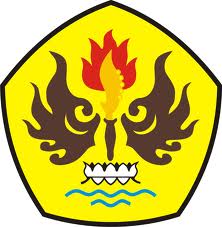 FAKULTAS ILMU SOSIAL DAN ILMU POLITIKUNIVERSITAS PASUNDAN BANDUNGTAHUN 2016LEMBAR PENGESAHANMODEL ADVOKASI SOSIAL DALAM PEMENUHAN HAK IDENTITAS ANAK (STUDI AKSESIBILITAS PENDIDIKAN ANAK YANG TINGGAL DI LKSA AL-QOMARIYAH)Disusun oleh :Ipah Rosipah112020025Menyetujui,Pembimbing I							Pembimbing II(Drs. H. Sumardhani, M. Si) 				      (Dr. Abu Huraerah, M.Si)Mengetahui,PERNYATAANDengan ini saya menyatakan bahwa :Karya tulis (skripsi) ini adalah asli dan belum pernah diajukan untuk mendapatkan gelar akademik sarjana, baik di universitas pasundan maupun di perguruan tinggi lain.Karya tulis ini murni gagasan, rumusan dan penelitian saya sendiri, tanpa bantuan pihak lain kecuali dosen pembimbing.Dalam karya tulis ini, tidak terdapat karya atau pendapat yang ditulis atau dipublikasikan oleh orang lain, terkecuali secara tertulis dengan jelas dicantumkan sebagai acuan dalam naskah dengan disebutkan nama pengarang dan dicantumkan dalam daftar pustaka.Pernyataan ini saya buat dengan sesungguhnya, apabila kemudian hari terdapat penyimpangan dan ketidakbenaran dalam penyampaian ini, maka saya bersedia menerima sanksi akademik berupa pencabutan gelar yang telah diperoleh karena karya ini, serta sanksi lainnya sesuai dengan norma yang berlaku di perguruan tinggi ini.Bandung, 15 November 20156Yang membuat pernyataanIpah RosipahNRP : 112020025Dekan fakultas ilmu sosial dan ilmu politikKetua jurusan program studi ilmu kesejahteraan sosial Fisip Unpas(M. Budiana S.IP, M.Si)(Dr. Abu Huraerah , M.Si)